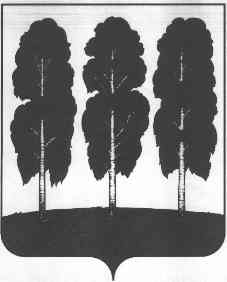 АДМИНИСТРАЦИЯ БЕРЕЗОВСКОГО РАЙОНАХАНТЫ-МАНСИЙСКОГО АВТОНОМНОГО ОКРУГА – ЮГРЫПОСТАНОВЛЕНИЕот  26.01.2017        						                                       № 51пгт. БерезовоО Положении о защите зеленых насаждений на территории  городского поселения Березово и признании утратившими силу некоторых муниципальных правовых актов администрации городского поселения БерезовоВ соответствии с пунктом 19, части 1, статьи 14 Федерального закона от  06 октября 2003 года № 131-ФЗ «Об общих принципах организации местного самоуправления в Российской Федерации», Федеральным законом от 10 января 2002 года № 7-ФЗ «Об охране окружающей среды», Законом Ханты-Мансийского автономного округа – Югры от 11 июня 2010 года № 102-оз       «Об административных правонарушениях», уставом Березовского района, решением Думы Березовского района от 02 июня 2016 года № 765 «О внесении изменений в устав Березовского района»:1. Утвердить Положение о защите  территории зеленых насаждений на территории городского поселения Березово согласно приложению к настоящему постановлению.2. Постановление  администрации  городского  поселения  Березово  от    13 октября 2014 года № 53 «Об утверждении положения о защите зеленых насаждений на территории  городского поселения Березово» признать утратившим силу.3. Опубликовать настоящее постановление в газете «Жизнь Югры»                    и разместить на официальных веб-сайтах органов местного самоуправления Березовского района и городского поселения Березово.4. Настоящее постановление вступает в силу после его официального опубликования.5. Контроль за исполнением настоящего постановления возложить на заместителя начальника управления по жилищно-коммунальному хозяйству А.А. Долгова. Глава района                                                                                               В.И. ФоминПриложение к постановлению администрации Березовского районаот  26.01.2017 № 51ПОЛОЖЕНИЕО ЗАЩИТЕ ЗЕЛЕНЫХ НАСАЖДЕНИЙ НА ТЕРРИТОРИИ ГОРОДСКОГО ПОСЕЛЕНИЯ БЕРЕЗОВО1. Общие положения1.1. Настоящее Положение о защите зеленых насаждений на территории городского поселения Березово (далее – Положение) разработано в соответствии с Федеральным законом от 06.10.2003 № 131-ФЗ «Об общих принципах организации местного самоуправления в Российской Федерации», Федеральным законом от 10.01.2002 № 7-ФЗ «Об охране окружающей среды», Уставом городского поселения Березово, Законом Ханты-Мансийского автономного округа – Югры от 11.06.2010 № 102-оз «Об административных правонарушениях», Постановлением администрации городского поселения Березово от 28.06.2013 № 37 "Об утверждении Правил благоустройства территории городского поселения Березово". 1.2. Настоящее Положение устанавливает единый порядок согласования работ по сносу (вырубке) зеленых насаждений и оформлению разрешений на снос (вырубку) зеленых насаждений, порядок расчета и оплаты восстановительной стоимости при повреждении или уничтожении зеленых насаждений на территории городского поселения Березово в границах населенных пунктов, пгт. Березово, д. Шайтанка, д. Деминская, д. Пугоры, п. Устрем, с. Теги (далее – населенные пункты городского поселения Березово).1.3. Целями настоящего Положения являются улучшение благоустройства, увеличение площадей зеленых насаждений общего пользования, их сохранность и своевременное восстановление.1.4. Основные понятия, используемые в настоящем Положении:Зеленые насаждения – древесно-кустарниковая и травянистая растительность естественного и искусственного происхождения (деревья, кустарники, газоны и цветники), расположенная в границах городского поселения Березово.К зеленым насаждениям относятся:- дерево – растение, имеющее четко выраженный деревянистый ствол, несущее боковые ветви и верхушечный побег;- кустарник – многолетнее растение, ветвящееся у самой поверхности почвы (в отличие от деревьев) и не имеющее во взрослом состоянии главного ствола;- травяной покров – газон, естественная травяная растительность.Озелененные территории – участки земли, на которых располагаются растительность естественного происхождения, искусственно созданные садово-парковые комплексы и объекты, бульвары, скверы, газоны, застроенная территория жилого, общественного, коммунального, производственного назначения, в пределах которой не менее 70 процентов поверхности занято растительным покровом.Зеленый массив – участок земли, занятый зелеными насаждениями, насчитывающий не менее 50 экземпляров взрослых деревьев, образующих единый полог. Взрослым считается дерево старше 15 лет.Повреждение зеленых насаждений – механическое, термическое, химическое и иное причинение вреда кроне, стволу, ветвям древесно-кустарниковых растений, их корневой системе, повреждение надземной части и корневой системы травянистых растений, являющееся причиной ухудшения его состояния, влекущее впоследствии прекращение роста насаждений и их гибель. Также к повреждению зеленых насаждений относится механическое повреждение ветвей, нарушение целостности коры, нарушение целостности живого напочвенного покрова, загрязнение зеленых насаждений либо почвы в корневой зоне вредными веществами, вытаптывание, наезд автотранспорта, поджог и иное причинение вреда.Уничтожение зеленых насаждений – прекращение существования зеленых насаждений, произведенное посредством раскапывания (газона), выкапывания цветочно-декоративных растений, кустарников, деревьев или вырубки (спиливания) деревьев, а также повреждение зеленых насаждений, повлекшее за собой единовременное прекращение их роста, жизнедеятельности и гибель.Снос зеленых насаждений – вырубка, порубка (спиливание), выкапывание деревьев, кустарников, газонов, оформленные в соответствии с настоящим Положением, выполнение которых объективно необходимо в целях обеспечения условий для размещения тех или иных объектов строительства, обслуживания инженерного благоустройства, наземных коммуникаций, отвечающих нормативным требованиям инсоляции жилых и общественных помещений.Незаконный снос зеленых насаждений – уничтожение, снос зеленых насаждений, совершенный с нарушением требований действующего законодательства и настоящего Положения.Восстановительная стоимость – стоимостная оценка зеленых насаждений, устанавливаемая для учета их ценности при сносе, повреждении или уничтожении, включая расходы на создание и содержание зеленых насаждений.Аварийно-опасные деревья – деревья, угрожающие своим падением или обламыванием отдельных ветвей целостности зданий, сооружений, воздушных линий, инженерных коммуникаций, а также жизни и здоровью граждан.Объект – здание, сооружение различного назначения, в том числе дороги, тротуары, парковки, инженерные коммуникации и т.д.Заявитель – физическое, юридическое лицо, индивидуальный предприниматель обратившееся за выдачей разрешения на снос (вырубку) зеленых насаждений, либо лицо, обратившееся за выдачей разрешения на снос (вырубку) зеленых насаждений от имени заявителя при наличии документа, подтверждающего полномочия на такое обращение.1.5. Настоящее Положение не распространяется на случаи вырубки и пересадки зеленых насаждений на территории земельных участков, находящихся в собственности физических и юридических лиц независимо от организационно-правовой формы,  индивидуальных предпринимателей. Вырубка и пересадка зеленых насаждений на указанных земельных участках осуществляется собственниками  земельных участков самостоятельно за счет собственных средств.  Вырубка зеленых насаждений на земельных участках общего пользования в пределах территории садоводческого, огороднического или дачного некоммерческого объединения осуществляется в соответствии  с настоящим Положением.1.6. Содержание зеленых насаждений и уход за ними, а также вырубка, посадка, зеленых насаждений, обрезка ветвей зеленых насаждений на придомовых территориях многоквартирных жилых домов осуществляется управляющими или обслуживающими организациями в порядке, установленном действующим законодательством. 1.7. Деятельность по развитию зеленых насаждений осуществляется на принципах:- защиты зеленых насаждений;- рационального использования зеленых насаждений и обязательного восстановления в случаях повреждения, уничтожения, сноса;- комплексности мероприятий по оформлению разрешительной документации на снос зеленых насаждений.1.8. Органом,  ответственным за соблюдение настоящего Положения является администрация Березовского района (далее – администрация). Ответственным должностным лицом администрации Березовского района – заведующий отделом городского хозяйства и работе с населением управления по жилищно-коммунальному хозяйству администрации Березовского района (далее  –  должностное лицо).2. Порядок выдачи разрешенияна снос (вырубку) зеленых насаждений2.1. С заявлением о выдаче разрешения на вырубку зеленых насаждений на территории населенных пунктов городского поселения Березово вправе обратиться физическое или юридическое лицо, индивидуальный предприниматель, имеющие в пользовании земельный участок, на котором произрастают зеленые насаждения.От имени заявителя с заявлением о выдаче разрешения на снос (вырубку) зеленых насаждений может обратиться представитель заявителя (далее – заявитель), который в случае личного обращения предъявляет документ, удостоверяющий его личность, представляет (прилагает к заявлению) документ, подтверждающий его полномочия на обращение с заявлением о выдаче разрешения на снос (вырубку) зеленых насаждений (подлинник или нотариально заверенную копию).2.2. Снос (вырубка) зеленых насаждений в границах населенных пунктов городского поселения Березово может быть разрешен администрацией в следующих случаях:1) строительства, реконструкции и ремонта зданий и сооружений различного назначения, в том числе парковочных мест, автомобильных дорог, тротуаров и прилегающих к ним сооружений;2) предотвращения и ликвидации аварийных и чрезвычайных ситуаций техногенного и природного характера и их последствий;3) при вырубке аварийно-опасных деревьев и кустарников;4)  планового ремонта подземных и инженерных коммуникаций;5) восстановления нормативного светового режима в соответствии с требованиями СанПиН в жилых и нежилых помещениях, затеняемых деревьями, высаженными с нарушением СНиП, по заключению соответствующих органов;6) проведения санитарных рубок и реконструкции зеленых насаждений в соответствии с требованиями СНиП и СанПиН.7) для обеспечения нормальной видимости технических средств регулирования дорожного движения, безопасности движения транспорта и пешеходов;2.3. Вырубка зеленых насаждений в случаях, указанных в подпунктах «2», «3», «5», «7» пункта 2.2. настоящего Положения, производится без выдачи разрешения на вырубку зеленых насаждений.2.3. Администрация:1) осуществляет выдачу разрешения на снос (вырубку) зеленых насаждений согласно приложению 1 к настоящему Положению;2) производит расчет восстановительной стоимости при повреждении или уничтожении зеленых насаждений по форме согласно приложению 4 к настоящему Положению;3) направляет в адрес заявителя либо вручает заявителю банковские реквизиты, акт расчета восстановительной стоимости для оплаты восстановительной стоимости при повреждении или уничтожении зеленых насаждений;4) осуществляет контроль соблюдения требований разрешения;5) отказывает в выдаче разрешения в случаях, предусмотренных пунктом 3.9. настоящего Положения.Оформление и выдача разрешения на снос (вырубку) зеленых насаждений осуществляется администрацией бесплатно.2.4. Требования к документам на получение разрешения на снос (вырубку) зеленых насаждений:2.4.1. Перечень документов, необходимых для получения разрешения на вырубку зеленых насаждений:а) заявление о выдаче разрешения на вырубку зеленых насаждений;б) документ, удостоверяющий личность заявителя и его копию;в) документ, подтверждающий полномочия представителя юридического лица или физического лица, индивидуального предпринимателя в случае обращения с заявлением представителя заявителя;г) план территории с нанесенными на него зелеными насаждениями, планируемыми к вырубке (представляется в произвольной форме);д) документ, подтверждающий внесение заявителем восстановительной стоимости за вырубку зеленых насаждений.В случае, указанном в подпункте «1» пункта 2.2 настоящего Положения, дополнительно представляются правоустанавливающие документы на земельный участок (копии), на котором планируется вырубка зеленых насаждений. 2.4.2. Документы, представляемые заявителем, должны соответствовать следующим требованиям:- тексты документов должны быть написаны разборчиво;- фамилия, имя и отчество (при наличии) заявителя, его адрес места жительства (для физического лица), адрес места нахождения (для юридического лица, индивидуального предпринимателя), контактный телефон (при наличии) написаны полностью;- в документах не должно быть подчисток, приписок, зачеркнутых слов и иных неоговоренных исправлений;- документы не должны быть исполнены карандашом;- документы не должны иметь серьезных повреждений, наличие которых допускает многозначность истолкования содержания.2.5. Документы, указанные в подпунктах «а», «б», «в», «г» пункта 2.4.1. настоящего Положения, представляются заявителем в уполномоченный орган самостоятельно.Документы, указанные в подпункте «д» пункта 2.4.1 настоящего Положения, и правоустанавливающие документы на земельный участок, право на который зарегистрировано в Едином государственном реестре прав на недвижимое имущество и сделок с ним, запрашиваются уполномоченным органом в рамках межведомственного информационного взаимодействия самостоятельно или могут быть представлены заявителем по собственной инициативе.2.6. Должностное лицо не вправе требовать от заявителя:представления документов и информации или осуществления действий, представление или осуществление которых не предусмотрено нормативными правовыми актами, регулирующими отношения, возникающие в связи с предоставлением разрешения на вырубку зеленых насаждений;представления документов и информации, которые находятся в распоряжении государственных органов, органов местного самоуправления либо подведомственных государственным органам или органам местного самоуправления организаций, за исключением документов, включенных в определенный частью 6 статьи 7 Федерального закона от 27.07.2010  № 210-ФЗ      «Об организации предоставления государственных и муниципальных услуг» перечень документов.3. Процедура рассмотрения документов и выдача разрешения на вырубку зеленых насаждений3.1. Срок рассмотрения документов и принятия соответствующего решения составляет не более чем 21 рабочий день со дня регистрации заявления. 3.2. Должностное лицо в срок не более 3 рабочих дней производит визуальный осмотр территории, на которой планируется вырубка зеленых насаждений, с участием заявителя и составляет акт осмотра территории в соответствии с приложением № 2 к настоящему Положению в двух экземплярах, с нанесением на схему зеленых насаждений, подлежащих вырубке. 3.3. Должностное лицо не позднее 3 рабочих дней со дня подписания акта осмотра территории производит расчет восстановительной стоимости.  3.4. В течение 2 рабочих дней Должностное лицо направляет в адрес заявителя либо вручает заявителю под роспись расчет восстановительной стоимости на вырубку зеленых насаждений на территории населенных пунктов городского поселения Березово и счет на оплату восстановительной стоимости. Срок для оплаты заявителем восстановительной стоимости составляет не более 3 месяцев со дня получения счета на оплату восстановительной стоимости.3.5. После подтверждения оплаты восстановительной стоимости Администрация выдает под роспись или направляет почтой в адрес заявителя, указанный в заявлении, разрешение на вырубку зеленых насаждений согласно приложению № 1 к настоящему Положению. В общий срок проведения процедуры выдачи разрешения на вырубку зеленых насаждений не входит срок оплаты восстановительной стоимости.3.6. Оформление и выдача разрешения на вырубку зеленых насаждений осуществляется Администрацией бесплатно.3.7. По итогам рассмотрения документов Администрация принимает одно из следующих решений:о выдаче разрешения на вырубку зеленых насаждений;об отказе в выдаче разрешения на вырубку зеленых насаждений.3.8. Разрешение на вырубку зеленых насаждений выдается сроком на 1 год.3.9. Основания для отказа в выдаче разрешения на вырубку зеленых насаждений:заявление подано лицом, не уполномоченным заявителем на осуществление таких действий;представлен неполный пакет документов, предусмотренный пунктом 2.4.1 настоящего Положения;в заявлении не указаны данные заявителя либо данные не поддаются прочтению;отсутствие в заявлении подписи заявителя;заявитель ранее обращался с заявлением о выдаче разрешения на вырубку зеленых насаждений на том же объекте и ему было выдано разрешение на вырубку зеленых насаждений;отсутствует оплата восстановительной стоимости за вырубку зеленых насаждений.4. Порядок расчета и оплаты восстановительной стоимостипри повреждении или уничтожении зеленых насажденийна территории городского поселения Березово4.1. Оплата восстановительной стоимости является обязательной во всех случаях повреждения, сноса или уничтожения зеленых насаждений, за исключением следующих случаев:- проведения санитарных работ и реконструкции зеленых насаждений в соответствии с требованиями СНиП и СанПиН;- восстановления нормативного светового режима в соответствии с требованиями СанПиН в жилых и нежилых помещениях, затеняемых деревьями, высаженными с нарушением СНиП, по заключению соответствующих органов;- предотвращения или ликвидация аварийных и чрезвычайных ситуаций техногенного и природного характера и их последствий;- вырубки аварийно-опасных деревьев и кустарников;- производства работ в охранных зонах инженерных сетей и коммуникаций (в том числе сооружений и устройств, обеспечивающих их эксплуатацию);- производства работ, финансируемых за счет средств бюджетов всех уровней;- сноса зеленых насаждений, находящихся в неудовлетворительном состоянии; - при сносе деревьев и кустарников для выполнения установленных требований по обеспечению пожарной безопасности и санитарно-эпидемиологических требований;- при сносе деревьев, произрастающих на расстоянии менее 5 м от стен жилых домов, и кустарников, произрастающих на расстоянии менее 1,5 м от стен жилых домов.- при сносе зеленых насаждений на земельных участках, предоставленных под строительство объектов социальной и жилищной инфраструктуры.4.2. Компенсационное озеленение осуществляется путем заключения договора на восстановление зеленых насаждений и уходные работы за ними до момента их приживаемости гражданами или юридическими лицами, в интересах которых будет произведен снос зеленых насаждений.Утрата зеленых насаждений в результате вынужденного сноса подлежит полной компенсации путем проведения компенсационного озеленения. Компенсационное озеленение за снос зеленых насаждений выполняется в местах, согласованных администрацией, из расчета, что за одно снесенное дерево высаживается десять крупномерных саженцев (высотой дерева выше 3,0 метров - высаживается 5 деревьев), за один кустарник - пять саженцев. Решение о компенсационном озеленении закрепляется соглашением в письменной форме с указанием места высадки зеленых насаждений, видов насаждений, сроков посадки, которые не могут превышать 10 месяцев.Высота саженцев компенсационного озеленения должна соответствовать: кустарники – 0,5 – 0,8 м, лиственные породы дерева – 2,0 – 2,5 м, хвойные породы дерева, включая березу – 2,5 – 3,0 м.4.3. Оплата восстановительной стоимости не освобождает субъектов хозяйственной и иной деятельности, производящих снос зеленых насаждений, от выполнения работ по озеленению, предусмотренных проектной документацией на строительство, реконструкцию или ремонт объектов, за исключением пункта 4.1 настоящего Положения.4.4. Администрация на основании акта осмотра территории рассчитывает восстановительную стоимость зеленых насаждений в соответствии с методикой определения восстановительной стоимости зеленых насаждений на территории городского поселения Березово согласно приложению 3 к настоящему Положению.4.5. Средства, перечисляемые физическими и юридическими лицами в качестве восстановительной стоимости за снос и незаконное уничтожение (повреждение) зеленых насаждений, поступают в бюджет городского поселения Березово.4.6. В случае производства заявителем земляных работ, в результате которых происходит повреждение или уничтожение древесно-кустарниковой и травянистой растительности естественного и искусственного происхождения, помимо оплаты восстановительной стоимости заявитель обязан произвести работы по восстановлению нарушаемых газонов, цветников, кустарников и деревьев в соответствии с Правилами благоустройства территории городского поселения Березово.4.7. В случае обнаружения мест незаконного уничтожения (повреждения) зеленых насаждений должностным лицом администрации составляется акт осмотра территории с указанием поврежденных или уничтоженных зеленых насаждений. На основании акта осмотра территории администрация рассчитывает их восстановительную стоимость в соответствии с методикой определения восстановительной стоимости зеленых насаждений на территории городского поселения Березово и по согласованию с главой Березовского района подготовленные материалы направляются в правоохранительные органы с целью выявления и привлечения виновных лиц к ответственности, установленной законодательством.4.8. Физические, должностные или юридические лица, допустившие уничтожение или повреждение зеленых насаждений с нарушением требований настоящего Положения, перечисляют сумму восстановительной стоимости в бюджет городского поселения Березово.5. Ответственность5.1. В случае несоблюдения требований, предусмотренных настоящим Положением, физические, должностные и юридические лица, осуществляющие работы по сносу зеленых насаждений, несут ответственность в соответствии с действующим законодательством.5.2. Привлечение к ответственности за повреждение или уничтожение зеленых насаждений не освобождает от возмещения причиненного ущерба.Приложение 1к Положению о защите зеленых насаждений на территориигородского поселения БерезовоРазрешение № ____ от  _________________на снос зеленых насажденийАдминистрация  Березовского района в лице: _____________________________________________________________________, Действующего на основании _____________________________________________________________________,Разрешает снос зеленых насаждений:    *  согласно  методике  определения  восстановительной стоимости зеленых насаждений на территории городского поселения БерезовоНа земельном участке, расположенном __________________________________________________________________________________________________________________________________________               Основание: __________________________________________________________________________________________________________________________________________   Требования при выполнении работ: __________________________________________________________________________________________________________________________________________ (указать за чей счет производится снос зеленых насаждений, требования по технике безопасности) Срок действия разрешения: _________________________________________________________________             __________________          ____________________            (должность)                                (личная подпись)              (расшифровка подписи)Разрешение подготовил:____________________             __________________          ____________________ (должность)                               (личная подпись)              (расшифровка подписи)Приложение 2к Положению о защите зеленыхнасаждений на территориигородского поселения БерезовоАКТосмотра территории"____" _____________ 20__ года                                                              пгт.БерезовоНами:________________________________________________________________________________________________________________________________                (указать должность, фамилию, имя, отчество)__________________________________________________________________________________________________________________________________________В присутствии заинтересованного лица (его представителя):_______________________________________________________________________________________________________________________________________________________________________________________________________________Произведен осмотр земельного участка: _________________________________________________________________________________________________________________________________________________________________________________________________________________________________________________________________________________________________________________________________________________________Земельный участок используется __________________________________________________________________________________________________________________________________________Имеются следующие зеленые насаждения _________________________________________________________________________________________________________________________________________________________________________________________________________________________________________________________________________________________________________________________________________________________(указать породу зеленых насаждений, их количество, состояние, возраст)Приложение:  План земельного участка с нанесением на него вида и количества зеленых насаждений, вырубку которых предполагается произвести.Подписи:___________________              ______________                 _____________________(должность)                               (личная подпись)               (расшифровка подписи)___________________              ______________                 _____________________          (должность)                               (личная подпись)               (расшифровка подписи)___________________              ______________                 _____________________(должность)                               (личная подпись)                (расшифровка подписи)Приложение 3к Положению о защите зеленыхнасаждений на территориигородского поселения БерезовоМЕТОДИКАОПРЕДЕЛЕНИЯ ВОССТАНОВИТЕЛЬНОЙ СТОИМОСТИ ЗЕЛЕНЫХ НАСАЖДЕНИЙНА ТЕРРИТОРИИ ГОРОДСКОГО ПОСЕЛЕНИЯ БЕРЕЗОВО1. Настоящая методика применяется в следующих случаях:1.1. Для стоимостной оценки ущерба, который может возникнуть при осуществлении хозяйственной деятельности, затрагивающей зеленые насаждения на территории населенных пунктов городского поселения Березово.1.2. При исчислении размера восстановительной стоимости зеленых насаждений на населенных пунктов городского поселения Березово.1.3. В иных случаях, связанных с определением стоимости зеленых насаждений на территории населенных пунктов городского поселения Березово.2. Оценка зеленых насаждений проводится методом полного учета всех видов затрат, связанных с созданием и содержанием зеленых насаждений или сохранением и поддержанием естественных растительных сообществ в условиях городского поселения.3. Восстановительная стоимость рассчитывается с учетом влияния на ценность зеленых насаждений таких факторов как местоположение, экологическая и социальная значимость.4. Для расчета восстановительной стоимости основных типов зеленых насаждений применяется следующая классификация растительности вне зависимости от функционального назначения, местоположения, формы собственности и ведомственной принадлежности территорий городского поселения:Нормативы восстановительной стоимостипо видам зеленых насаждений4.1. Деревья подсчитываются поштучно.4.2. Если дерево имеет несколько стволов, то в расчетах компенсационной стоимости учитывается один ствол с наибольшим диаметром.Если второстепенный ствол достиг в диаметре 5 см и растет на расстоянии более 0,5 м от основного ствола на высоте 1,3 м, то данный ствол считается за отдельное дерево.4.3. Кустарники в группах подсчитываются поштучно.4.4. При подсчете количества кустарников в живой изгороди количество вырубаемых кустарников на каждый погонный метр при двухрядной изгороди принимается равным 5 штукам и однорядной - 3 штукам.4.5. Заросли самосевных деревьев и кустарников (деревья и (или) кустарники самосевного и порослевого происхождения, образующие единый сомкнутый полог) рассчитываются следующим образом: каждые 100 кв. м приравниваются к 15 деревьям.4.6. Количество газонов и естественной травяной растительности определяется исходя из занимаемой ими площади в кв. м.5. Восстановительная стоимость за снос зелёных насаждений определяется по следующим формулам:5.1. Для одного дерева или кустарника:Вс = (Сп + У)×Ин, где:Вс – восстановительная стоимость дерева или кустарника (в рублях);Сп – стоимость посадки одного дерева или кустарника с учетом стоимости посадочного материала (в рублях);У – стоимость годового ухода за деревом или кустарником (в рублях);Ин – индекс перевода базисных цен в текущий уровень цен определяется в соответствии с Приказом Региональной службы по тарифам ХМАО-Югры.5.2 Для газонов или цветников в расчете за 10 кв. м:Вс = (Су + У)×Ин, где:Вс – восстановительная стоимость газона или цветника (в рублях);Су – стоимость устройства газона или цветника (в рублях);У – стоимость годового ухода за газоном или цветником (в рублях);Ин – индекс перевода базисных цен в текущий уровень цен определяется в соответствии с Приказом Региональной службы по тарифам ХМАО-Югры.Приложение 5к Положению о защите зеленыхнасаждений на территориигородского поселения Березово(ОБРАЗЕЦ)АКТрасчета восстановительной стоимостиПроизведен на основании акта осмотра территорииот _____________ «___» ___________ 20__ года.                                                                 пгт. Березово1. Восстановительная стоимость__________________________________________________________________________________________________________________________________________ (дерева, кустарника, газона, цветника и естественного травяного покрова)2. Пояснение:_____________________________________________________________________3. Расчет:_____________________________________________________________________Глава Березовского района__________________________         ________________    (____________________)                                                            (подпись)                            (Ф.И.О.)Расчет подготовил:_________________________           ________________    (____________________)      (должность)                                  (подпись)                            (Ф.И.О.)№п/п       Вид зеленыхнасаждений,  порода   Кол-во шт., кв. м ДиаметрВозрастСостояниеСумма восстановительной       стоимости *Всего:                                          Всего:                                          Всего:                                          Всего:                                          Всего:                                          Всего:                                          Наименованиевида зеленогонасажденияРасценки в ценах 2001 годасогласно ТЕР 81-02-47-2001 по ХМАО-Югре с изменениями №1, №2, часть 47Стоимость,руб.Посадка зелёных насажденийс учетом накладных расходов и сметной прибыли (Сп, Су)Посадка зелёных насажденийс учетом накладных расходов и сметной прибыли (Сп, Су)Посадка зелёных насажденийс учетом накладных расходов и сметной прибыли (Сп, Су)Дерево хвойных породТЕР47-02-045-02ТСЦ-414-0104674,96Дерево лиственных породТЕР47-02-045-01ТСЦ-414-0069710,52КустарникТЕР47-01-025-01ТСЦ-414-0255411,5Газон  (10 м2)ТЕР47-01-046-02ТЕР47-01-046-06303,19Цветник  (10м2)ТЕР47-01-050-012294,76уход за зелёными насаждениями в течение года с учетом накладных расходов и сметной прибыли  (У)уход за зелёными насаждениями в течение года с учетом накладных расходов и сметной прибыли  (У)уход за зелёными насаждениями в течение года с учетом накладных расходов и сметной прибыли  (У)Дерево хвойных породТЕР47-01-067-05160,4Дерево лиственных породТЕР47-01-067-05160,4КустарникТЕР47-01-067-0135,43Газон  (10м2)ТЕР47-01-070-03419,67Цветник  (10м2)ТЕР47-01-070-01975,97